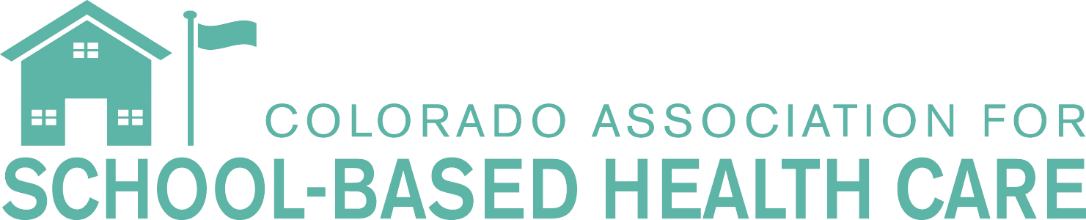 OPENING A SCHOOL-BASED HEALTH CENTER (SBHC): FROM VISION TO REALITYWORKSHOPThursday, September 28, 20178:30am-4:00pmLocation: 8th Street School House, 101 N 8th St, Gunnison CO 81230OBJECTIVESUnderstand requirements and best practices to incorporate into your SBHC business plan.Learn how to address potential challenges in developing and opening your SBHC.Identify resources to support your SBHC planning efforts.KEY RESOURCE“Opening a School-Based Health Center in Colorado” toolkit (agenda is organized accordingly)AGENDA8:30-8:45 am		Introductions	8:45-9:15 am		Chapter 1: SBHC Overview Overview of school-based health centers: new SBHC Video (tentative)Group discussion: Where you are in the planning stages for a SBHC?9:15-9:45 am		Chapter 2: Community PlanningRoles and characteristics of a high-functioning community advisory committee Building and nurturing your community advisory committeeGrowing your partnership with the school and SBHC champions Messaging to opposition9:45-10:00 am 		Break10:00-10:20 am		Chapter 3: Needs Assessment Using quantitative and qualitative data to identify needs10:20-10:40 am		Chapters 4: Governance and Management Structure Incorporating SBHCs into an existing health care organization/model (FQ; non-FQ)10:40-11:45 am		Chapter 5: OperationsLocation and facilities; hours of operation (required and ideal); common challengesStaffing: the right staff to get the job doneMOUs between school district, SBHC sponsor and other provider organizationsHIPAA-FERPA scenariosSample consent formsIntegrated services: building seamless behavioral, oral and medical health services11:45am-12:30 pm 	Lunch Break and Networking 12:30- 1:15 pm	 	Chapter 6: SBHC FinancingBudgeting: budget templateSustainability and diversifying revenue1:15-1:45 pm		Q&A with CDPHE (via video conference)1:45-2:30 pm		Chapter 7: Marketing Why, how and when to market your SBHCTable activity: develop components of a marketing plan 2:30-2:40 pm		Break2:40- 3:10 pm		Chapter 8: Data Collection, Reporting and EvaluationEvaluation metrics: building SBHC reporting that meets requirements and monitors key indicators3:10-3:40 pm		Youth EngagementBenefits of and strategies for youth engagement	3:40- 4:00 pm		Loose Ends			Answer remaining questions